Раздел долгосрочного плана: Раздел 7.3В: Формулы сокращенного умноженияРаздел долгосрочного плана: Раздел 7.3В: Формулы сокращенного умноженияРаздел долгосрочного плана: Раздел 7.3В: Формулы сокращенного умноженияШкола: НУ ПРЕСТИЖШкола: НУ ПРЕСТИЖШкола: НУ ПРЕСТИЖШкола: НУ ПРЕСТИЖШкола: НУ ПРЕСТИЖДата:26.01Дата:26.01Дата:26.01ФИО учителя:Ахметченова ДДФИО учителя:Ахметченова ДДФИО учителя:Ахметченова ДДФИО учителя:Ахметченова ДДФИО учителя:Ахметченова ДДКласс: 7 а,в,г,дКласс: 7 а,в,г,дКласс: 7 а,в,г,дКоличество присутствующих: Количество присутствующих: отсутствующих:отсутствующих:Тема урокаТема урокаТема урокаФормулы сокращённого умножения.Формулы сокращённого умножения.Формулы сокращённого умножения.Формулы сокращённого умножения.Формулы сокращённого умножения.Вид урокаВид урокаВид урокаУрок-комбинированныйУрок-комбинированныйУрок-комбинированныйУрок-комбинированныйУрок-комбинированныйЦели обучения, которые достигаются на данном  уроке (ссылка на учебную программу)Цели обучения, которые достигаются на данном  уроке (ссылка на учебную программу)Цели обучения, которые достигаются на данном  уроке (ссылка на учебную программу).2.1.10 знать и применять формулы сокращённого умножения 7.2.1.11 знать и применять формулы сокращённого умножения.2.1.10 знать и применять формулы сокращённого умножения 7.2.1.11 знать и применять формулы сокращённого умножения.2.1.10 знать и применять формулы сокращённого умножения 7.2.1.11 знать и применять формулы сокращённого умножения.2.1.10 знать и применять формулы сокращённого умножения 7.2.1.11 знать и применять формулы сокращённого умножения.2.1.10 знать и применять формулы сокращённого умножения 7.2.1.11 знать и применять формулы сокращённого умноженияЦели урокаЦели урокаЦели урокаФормулировать и применять формулы сокращённого умножения при преобразовании выраженийФормулировать и применять формулы сокращённого умножения при преобразовании выраженийФормулировать и применять формулы сокращённого умножения при преобразовании выраженийФормулировать и применять формулы сокращённого умножения при преобразовании выраженийФормулировать и применять формулы сокращённого умножения при преобразовании выраженийКритерии оцениванияКритерии оцениванияКритерии оцениванияУчащиеся:- Учащиеся знают формулу суммы кубов.- Применяют при решении примеров.Учащиеся:- Учащиеся знают формулу суммы кубов.- Применяют при решении примеров.Учащиеся:- Учащиеся знают формулу суммы кубов.- Применяют при решении примеров.Учащиеся:- Учащиеся знают формулу суммы кубов.- Применяют при решении примеров.Учащиеся:- Учащиеся знают формулу суммы кубов.- Применяют при решении примеров.Навыки использования ИКТНавыки использования ИКТНавыки использования ИКТ. Использование интерактивной доски в качестве демострационного средства и средства записи. Использование интерактивной доски в качестве демострационного средства и средства записи. Использование интерактивной доски в качестве демострационного средства и средства записи. Использование интерактивной доски в качестве демострационного средства и средства записи. Использование интерактивной доски в качестве демострационного средства и средства записиПредварительные знанияПредварительные знанияПредварительные знанияУмножение многочлена на многочлен, ФСУ (квадрат суммы и разности, разность квадратов).Умножение многочлена на многочлен, ФСУ (квадрат суммы и разности, разность квадратов).Умножение многочлена на многочлен, ФСУ (квадрат суммы и разности, разность квадратов).Умножение многочлена на многочлен, ФСУ (квадрат суммы и разности, разность квадратов).Умножение многочлена на многочлен, ФСУ (квадрат суммы и разности, разность квадратов).Ход урокаХод урокаХод урокаХод урокаХод урокаХод урокаХод урокаЗапланированные этапы урокаЗапланированная деятельность на уроке Запланированная деятельность на уроке Запланированная деятельность на уроке Запланированная деятельность на уроке Запланированная деятельность на уроке Деятельноссть учениковДеятельноссть учениковРесурсыНачало урока5 минутОрганизация начала урока (3 мин)Приветствие. Отметка отсутствующих. Здравствуйте, ребята!  Тема нашего урока  “Формулы сокращенного умножения».  На предыдущих уроках вы познакомились с формулами сокращенного умножения. Сегодня урок закрепления и формирования навыков применения формул сокращенного умножения.  Перед нами задача - закрепить изученный материал. Разобраться в непонятных ранее моментах, проконтролировать и оценить свои знания.  Актуализация ЗУН: Эпиграфом к уроку являются слова Софьи Ковалевской «У математиков существует свой язык – это формулы».* Задания для 3 рядаУчебник:№5.66 №5.65 №5.135*Задания для учеников 1 и 2 рядаЗадача по ФГ: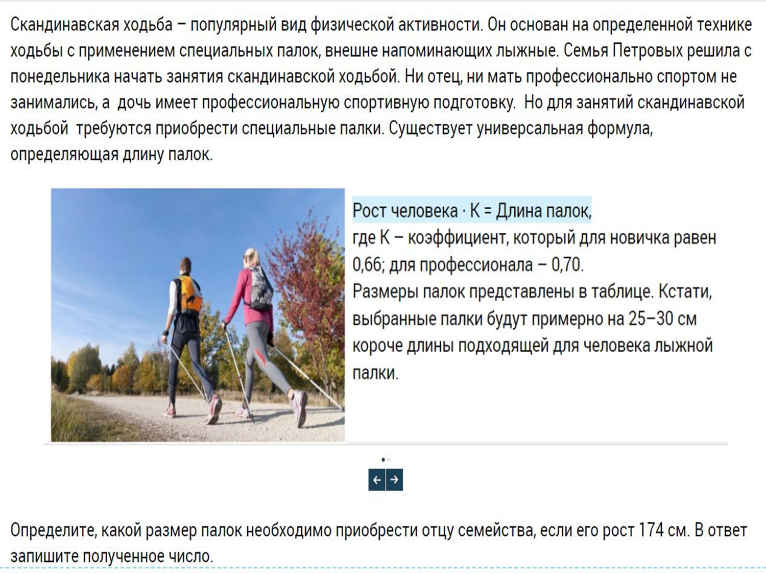 Формулировка и запись темы урока и цели урока.Записывают тему урока и цель урока 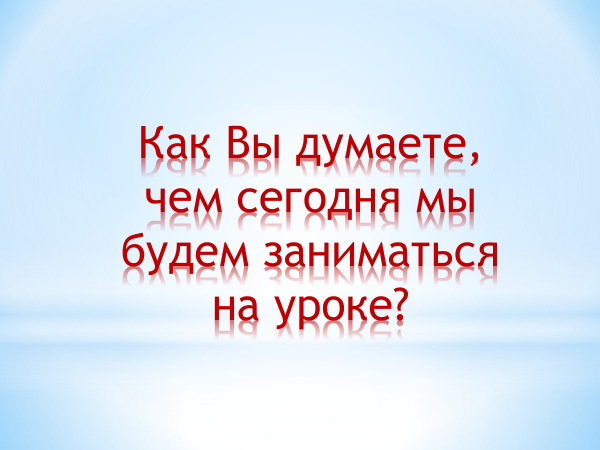 1)Формулирова формулы           Квадрата с***ы   , квадрата ра*****и  двух выражений и ра*****и ква*****в  применять эти ф*****ы при уп******и выр*****й.2)Формулировать  нов*е ф*****ы со********го у*******я.Организация начала урока (3 мин)Приветствие. Отметка отсутствующих. Здравствуйте, ребята!  Тема нашего урока  “Формулы сокращенного умножения».  На предыдущих уроках вы познакомились с формулами сокращенного умножения. Сегодня урок закрепления и формирования навыков применения формул сокращенного умножения.  Перед нами задача - закрепить изученный материал. Разобраться в непонятных ранее моментах, проконтролировать и оценить свои знания.  Актуализация ЗУН: Эпиграфом к уроку являются слова Софьи Ковалевской «У математиков существует свой язык – это формулы».* Задания для 3 рядаУчебник:№5.66 №5.65 №5.135*Задания для учеников 1 и 2 рядаЗадача по ФГ:Формулировка и запись темы урока и цели урока.Записывают тему урока и цель урока 1)Формулирова формулы           Квадрата с***ы   , квадрата ра*****и  двух выражений и ра*****и ква*****в  применять эти ф*****ы при уп******и выр*****й.2)Формулировать  нов*е ф*****ы со********го у*******я.Организация начала урока (3 мин)Приветствие. Отметка отсутствующих. Здравствуйте, ребята!  Тема нашего урока  “Формулы сокращенного умножения».  На предыдущих уроках вы познакомились с формулами сокращенного умножения. Сегодня урок закрепления и формирования навыков применения формул сокращенного умножения.  Перед нами задача - закрепить изученный материал. Разобраться в непонятных ранее моментах, проконтролировать и оценить свои знания.  Актуализация ЗУН: Эпиграфом к уроку являются слова Софьи Ковалевской «У математиков существует свой язык – это формулы».* Задания для 3 рядаУчебник:№5.66 №5.65 №5.135*Задания для учеников 1 и 2 рядаЗадача по ФГ:Формулировка и запись темы урока и цели урока.Записывают тему урока и цель урока 1)Формулирова формулы           Квадрата с***ы   , квадрата ра*****и  двух выражений и ра*****и ква*****в  применять эти ф*****ы при уп******и выр*****й.2)Формулировать  нов*е ф*****ы со********го у*******я.Организация начала урока (3 мин)Приветствие. Отметка отсутствующих. Здравствуйте, ребята!  Тема нашего урока  “Формулы сокращенного умножения».  На предыдущих уроках вы познакомились с формулами сокращенного умножения. Сегодня урок закрепления и формирования навыков применения формул сокращенного умножения.  Перед нами задача - закрепить изученный материал. Разобраться в непонятных ранее моментах, проконтролировать и оценить свои знания.  Актуализация ЗУН: Эпиграфом к уроку являются слова Софьи Ковалевской «У математиков существует свой язык – это формулы».* Задания для 3 рядаУчебник:№5.66 №5.65 №5.135*Задания для учеников 1 и 2 рядаЗадача по ФГ:Формулировка и запись темы урока и цели урока.Записывают тему урока и цель урока 1)Формулирова формулы           Квадрата с***ы   , квадрата ра*****и  двух выражений и ра*****и ква*****в  применять эти ф*****ы при уп******и выр*****й.2)Формулировать  нов*е ф*****ы со********го у*******я.Организация начала урока (3 мин)Приветствие. Отметка отсутствующих. Здравствуйте, ребята!  Тема нашего урока  “Формулы сокращенного умножения».  На предыдущих уроках вы познакомились с формулами сокращенного умножения. Сегодня урок закрепления и формирования навыков применения формул сокращенного умножения.  Перед нами задача - закрепить изученный материал. Разобраться в непонятных ранее моментах, проконтролировать и оценить свои знания.  Актуализация ЗУН: Эпиграфом к уроку являются слова Софьи Ковалевской «У математиков существует свой язык – это формулы».* Задания для 3 рядаУчебник:№5.66 №5.65 №5.135*Задания для учеников 1 и 2 рядаЗадача по ФГ:Формулировка и запись темы урока и цели урока.Записывают тему урока и цель урока 1)Формулирова формулы           Квадрата с***ы   , квадрата ра*****и  двух выражений и ра*****и ква*****в  применять эти ф*****ы при уп******и выр*****й.2)Формулировать  нов*е ф*****ы со********го у*******я.Читают цитатуУченики 3 ряда работают самостоятельно в тетрадяхРешают реальную задачуФормулируют тему урока  и ставят целиЧитают цитатуУченики 3 ряда работают самостоятельно в тетрадяхРешают реальную задачуФормулируют тему урока  и ставят цели ПрезентацияСЛАЙД1-5СЛАЙД6 СЛАЙД 7-8СЛАЙД 9-10Середина урока (20 мин)*2 и 1 ряд- обобщение ЗУН по изученным формуламУстно1)Закончите   формулировку…(фсу)2) Выберите   правильный ответ…3)Найти ОШИБКИ…4)Установить соответствие и 
назвать математика5)Быстрый  счёт3012)6,92 -3,12= 3,8*10=386)Реши уравнение
(х-5)(х+5)-=-18Х=40Х=5*Формативная работа(1 и 2 ряд)*Ученики 3 ряда :Задания из учебника.Уровень СУчебник:№5.66 №5.65 №5.135 №5.66Решение:По условию задачи составлю уравнение-=9510х=70Х=7Р=(7+12)2=38(см)№5.651)8n+8=8(n+1) кратно 82)(7 n+2)7 n кратно 7№5.1351)--=-2)--=-*2 и 1 ряд- обобщение ЗУН по изученным формуламУстно1)Закончите   формулировку…(фсу)2) Выберите   правильный ответ…3)Найти ОШИБКИ…4)Установить соответствие и 
назвать математика5)Быстрый  счёт3012)6,92 -3,12= 3,8*10=386)Реши уравнение
(х-5)(х+5)-=-18Х=40Х=5*Формативная работа(1 и 2 ряд)*Ученики 3 ряда :Задания из учебника.Уровень СУчебник:№5.66 №5.65 №5.135 №5.66Решение:По условию задачи составлю уравнение-=9510х=70Х=7Р=(7+12)2=38(см)№5.651)8n+8=8(n+1) кратно 82)(7 n+2)7 n кратно 7№5.1351)--=-2)--=-*2 и 1 ряд- обобщение ЗУН по изученным формуламУстно1)Закончите   формулировку…(фсу)2) Выберите   правильный ответ…3)Найти ОШИБКИ…4)Установить соответствие и 
назвать математика5)Быстрый  счёт3012)6,92 -3,12= 3,8*10=386)Реши уравнение
(х-5)(х+5)-=-18Х=40Х=5*Формативная работа(1 и 2 ряд)*Ученики 3 ряда :Задания из учебника.Уровень СУчебник:№5.66 №5.65 №5.135 №5.66Решение:По условию задачи составлю уравнение-=9510х=70Х=7Р=(7+12)2=38(см)№5.651)8n+8=8(n+1) кратно 82)(7 n+2)7 n кратно 7№5.1351)--=-2)--=-*2 и 1 ряд- обобщение ЗУН по изученным формуламУстно1)Закончите   формулировку…(фсу)2) Выберите   правильный ответ…3)Найти ОШИБКИ…4)Установить соответствие и 
назвать математика5)Быстрый  счёт3012)6,92 -3,12= 3,8*10=386)Реши уравнение
(х-5)(х+5)-=-18Х=40Х=5*Формативная работа(1 и 2 ряд)*Ученики 3 ряда :Задания из учебника.Уровень СУчебник:№5.66 №5.65 №5.135 №5.66Решение:По условию задачи составлю уравнение-=9510х=70Х=7Р=(7+12)2=38(см)№5.651)8n+8=8(n+1) кратно 82)(7 n+2)7 n кратно 7№5.1351)--=-2)--=-*2 и 1 ряд- обобщение ЗУН по изученным формуламУстно1)Закончите   формулировку…(фсу)2) Выберите   правильный ответ…3)Найти ОШИБКИ…4)Установить соответствие и 
назвать математика5)Быстрый  счёт3012)6,92 -3,12= 3,8*10=386)Реши уравнение
(х-5)(х+5)-=-18Х=40Х=5*Формативная работа(1 и 2 ряд)*Ученики 3 ряда :Задания из учебника.Уровень СУчебник:№5.66 №5.65 №5.135 №5.66Решение:По условию задачи составлю уравнение-=9510х=70Х=7Р=(7+12)2=38(см)№5.651)8n+8=8(n+1) кратно 82)(7 n+2)7 n кратно 7№5.1351)--=-2)--=-Активные участники получают +Фронтальная работа(устно)Письменная работаРаботают у доски и в тетрадиАктивные участники получают +Фронтальная работа(устно)Письменная работаРаботают у доски и в тетрадиСЛАЙД 11-20Индивидуальные оценочные листыУчебникУровень СУчебник 7 классВыход на тему. Изучение нового материала13 мин*Презентация постера(д.з.)::  ?Вводятся формулы суммы и разности кубов двух выражений:где  и  называется соответственно неполным квадратом разности и суммы. Данное выражение отличается от полного квадрата лишь коэффициентом перед ab. Учащийся должны устно сформулировать формулы сокращенного умножения:- Сумма кубов двух выражений равна произведению суммы первого и второго выражения на неполный квадрат разности этих выражений.- Разность кубов двух выражений равна произведению разности первого и второго выражения на неполный квадрат разности этих выражений.И придумать к каждой формуле 3 примера*Презентация постера(д.з.)::  ?Вводятся формулы суммы и разности кубов двух выражений:где  и  называется соответственно неполным квадратом разности и суммы. Данное выражение отличается от полного квадрата лишь коэффициентом перед ab. Учащийся должны устно сформулировать формулы сокращенного умножения:- Сумма кубов двух выражений равна произведению суммы первого и второго выражения на неполный квадрат разности этих выражений.- Разность кубов двух выражений равна произведению разности первого и второго выражения на неполный квадрат разности этих выражений.И придумать к каждой формуле 3 примера*Презентация постера(д.з.)::  ?Вводятся формулы суммы и разности кубов двух выражений:где  и  называется соответственно неполным квадратом разности и суммы. Данное выражение отличается от полного квадрата лишь коэффициентом перед ab. Учащийся должны устно сформулировать формулы сокращенного умножения:- Сумма кубов двух выражений равна произведению суммы первого и второго выражения на неполный квадрат разности этих выражений.- Разность кубов двух выражений равна произведению разности первого и второго выражения на неполный квадрат разности этих выражений.И придумать к каждой формуле 3 примера*Презентация постера(д.з.)::  ?Вводятся формулы суммы и разности кубов двух выражений:где  и  называется соответственно неполным квадратом разности и суммы. Данное выражение отличается от полного квадрата лишь коэффициентом перед ab. Учащийся должны устно сформулировать формулы сокращенного умножения:- Сумма кубов двух выражений равна произведению суммы первого и второго выражения на неполный квадрат разности этих выражений.- Разность кубов двух выражений равна произведению разности первого и второго выражения на неполный квадрат разности этих выражений.И придумать к каждой формуле 3 примера*Презентация постера(д.з.)::  ?Вводятся формулы суммы и разности кубов двух выражений:где  и  называется соответственно неполным квадратом разности и суммы. Данное выражение отличается от полного квадрата лишь коэффициентом перед ab. Учащийся должны устно сформулировать формулы сокращенного умножения:- Сумма кубов двух выражений равна произведению суммы первого и второго выражения на неполный квадрат разности этих выражений.- Разность кубов двух выражений равна произведению разности первого и второго выражения на неполный квадрат разности этих выражений.И придумать к каждой формуле 3 примерагруппа учениковпрезентует свой постерНаиб балл-10группа учениковпрезентует свой постерНаиб балл-10ПостерКонец урока2 минутПодведение итогов урока. Рефлекия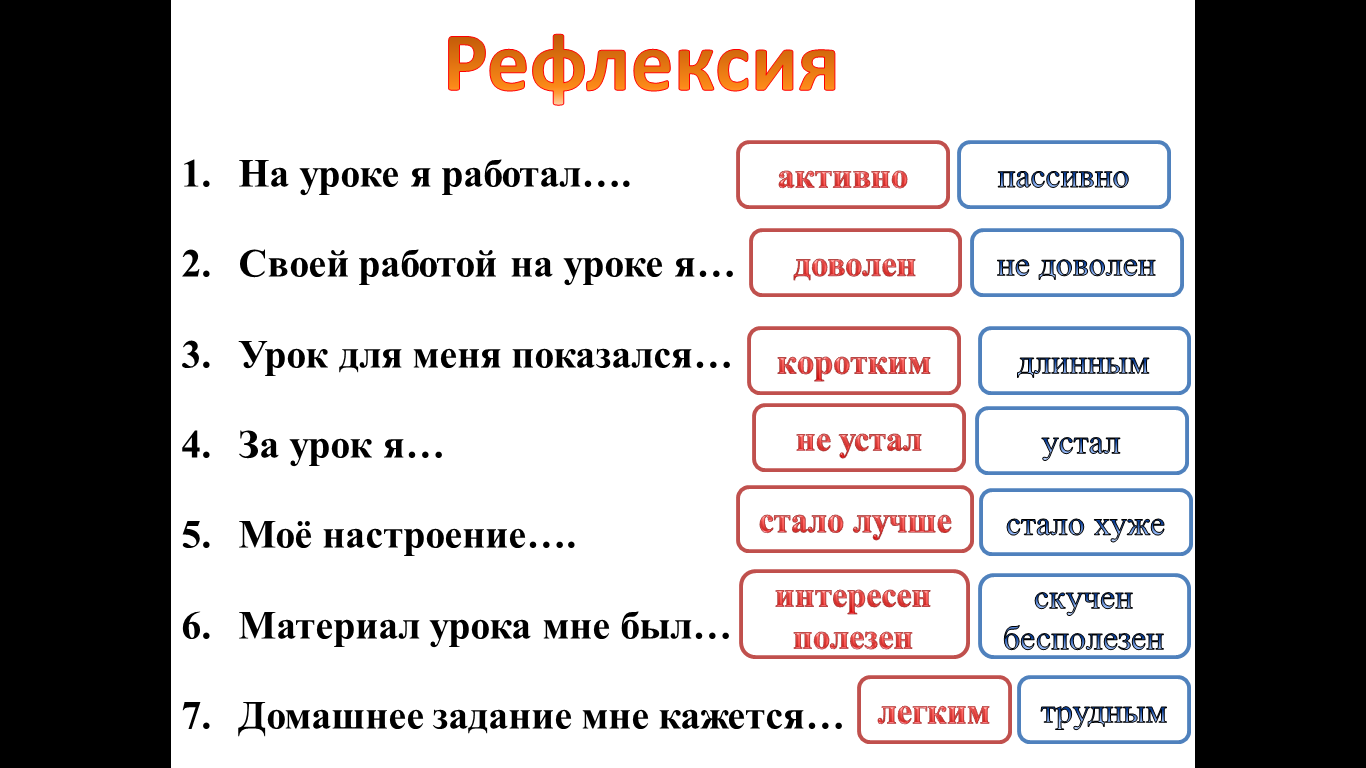 *)Постановка домашнего задания № 5.72, Создать постер А3Учить ФСУ *)СтихотворениеНаук так много на з***е,
У всех – своя те****ка.
Но есть одна из них м***й, 
Зовётся м*********й.
В ней не бывает с*******х мест,
Всё строго в ней до*****о,
И с нею дв*****я прог***с,
И этим нам всё с*****о.О.В.ПанишеваПодведение итогов урока. Рефлекия*)Постановка домашнего задания № 5.72, Создать постер А3Учить ФСУ *)СтихотворениеНаук так много на з***е,
У всех – своя те****ка.
Но есть одна из них м***й, 
Зовётся м*********й.
В ней не бывает с*******х мест,
Всё строго в ней до*****о,
И с нею дв*****я прог***с,
И этим нам всё с*****о.О.В.ПанишеваПодведение итогов урока. Рефлекия*)Постановка домашнего задания № 5.72, Создать постер А3Учить ФСУ *)СтихотворениеНаук так много на з***е,
У всех – своя те****ка.
Но есть одна из них м***й, 
Зовётся м*********й.
В ней не бывает с*******х мест,
Всё строго в ней до*****о,
И с нею дв*****я прог***с,
И этим нам всё с*****о.О.В.ПанишеваПодведение итогов урока. Рефлекия*)Постановка домашнего задания № 5.72, Создать постер А3Учить ФСУ *)СтихотворениеНаук так много на з***е,
У всех – своя те****ка.
Но есть одна из них м***й, 
Зовётся м*********й.
В ней не бывает с*******х мест,
Всё строго в ней до*****о,
И с нею дв*****я прог***с,
И этим нам всё с*****о.О.В.ПанишеваПодведение итогов урока. Рефлекия*)Постановка домашнего задания № 5.72, Создать постер А3Учить ФСУ *)СтихотворениеНаук так много на з***е,
У всех – своя те****ка.
Но есть одна из них м***й, 
Зовётся м*********й.
В ней не бывает с*******х мест,
Всё строго в ней до*****о,
И с нею дв*****я прог***с,
И этим нам всё с*****о.О.В.ПанишеваЗаписывают д.зЗаписывают д.зСлайд 19-22